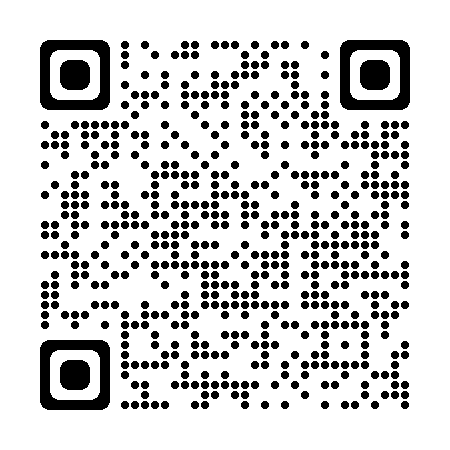 protokół przekazania terenu pasa drogowego zajmująceMU pas drogowy na podstawie decyzji/pisma/umowy/uzgodnienia/zgłoszenia* znak ……………………………………….. z dnia ………………………………………………………………………………………..……………………..1. Rejon w …………………………….……. , Oddziału GDDKiA w ……………………..……………………reprezentowany przez ………………………………………………………………… - Kierownika Służby Liniowej/Drogomistrza/Kontrolera Technicznego* w …………..……………………................ przekazuje, ……………………………………………………………………………………………………….……………...				                                 (nazwa inwestora)przez Inwestora……………………………………………………………………….……………………………przejmuje teren pasa drogowego zajętego od dnia ………………………. do dnia ………………………., tj. …………………….. dni.2. Inwestor przedstawił:1) 	decyzję znak GDDKiA - ………………………….……………………… z dnia ……………...…………         zezwalającą na zajęcie pasa drogowego drogi krajowej nr ……………………..……. w celu    ……………………………………………………………………………………………………………….;2) 	plan sytuacyjny pasa drogowego przewidywanego do zajęcia;3) 	projekt organizacji ruchu lub informacje o sposobie zabezpieczenia robót;4) 	inne …………………………………………………………….…………………………..........................(…)3. Przedstawiciel Rejonu dokonał sprawdzenia kompletności i jakości oznakowania przed planowanym zajęciem pasa drogowego w dniu …………………………………………...…………………………………..                                                                                            …………………………………………… (podpis wnioskodawcy)4. Przedstawiciel Rejonu dokonał sprawdzenia ustawienia oznakowania robót przed ich rozpoczęciem zgodnie z zatwierdzonym projektem w dniu …………………………………….                                                                                            …………………………………………… (podpis)5. Po dokonaniu oględzin przedstawiciel Rejonu przekazuje Przedstawicielowi Inwestora teren pasa drogowego niezbędny do wykonania planowanego zakresu robot: droga nr ………………….……… miejscowość: …………………………………………………........................................................................Powierzchnia zajęcia pasa drogowego: …………………………………….……………………………… m2Przedstawiciel Inwestora						             Przedstawiciel Rejonu……………………………..                                                                              ……………………………..* 	niepotrzebne skreślićZasady przetwarzania danych osobowych przez GDDKiAAdministratorem danych osobowych wnioskodawcy jest Generalny Dyrektor Dróg Krajowych 
i Autostrad, ul. Wronia 53, 00-874 Warszawa, tel. (022) 375 8888, e-mail: kancelaria@gddkia.gov.pl.W sprawach związanych z przetwarzaniem danych osobowych, można kontaktować się z Inspektorem Ochrony Danych, za pośrednictwem adresu e-mail: iod@gddkia.gov.pl.Dane osobowe będą przetwarzane w celu zapewnienia bezpieczeństwa ruchu drogowego, zabezpieczaniu dróg przed ich zniszczeniem oraz koordynacji robót w pasie drogowym. Podstawę prawną przetwarzania danych osobowych stanowią przepisy ustawy z dnia 21 marca 1985 r. o drogach publicznych (Dz.U. z 2024 r. poz. 320) oraz art. 6 ust. 1 lit. c rozporządzenia Parlamentu Europejskiego i Rady (UE) 2016/679 z dnia 27 kwietnia 2016 r. w sprawie ochrony osób fizycznych w związku z przetwarzaniem danych osobowych i w sprawie swobodnego przepływu takich danych oraz uchylenia dyrektywy 95/46/WE (Dz. Urz. UE L 119 z 04.05.2016, str. 1).Dane osobowe będą ujawniane podmiotom przetwarzającym dane na podstawie zawartych umów. Dane osobowe będą przechowywane przez okres rozpatrywania sprawy oraz przez okres archiwizacji zgodnie z obowiązującymi przepisami prawa.Wnioskodawcy przysługuje prawo dostępu do swoich danych, ich sprostowania, ograniczenia przetwarzania oraz usuwania danych na warunkach określonych w rozporządzeniu Parlamentu Europejskiego i Rady (UE) 2016/679 z dnia 27 kwietnia 2016 r. w sprawie ochrony osób fizycznych 
w związku z przetwarzaniem danych osobowych i w sprawie swobodnego przepływu takich danych 
oraz uchylenia dyrektywy 95/46/WE. Osobie, której dane dotyczą przysługuje prawo wniesienia skargi do Prezesa Urzędu Ochrony Danych Osobowych. Podanie danych jest dobrowolne. Brak podania danych osobowych może skutkować brakiem przekazania lub odbioru pasa drogowego. 